1.        Personal Information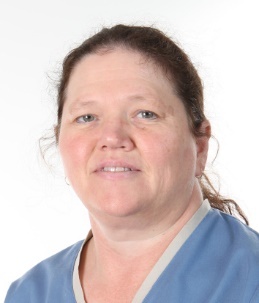 Date of Birth:		04/09/1962			Email                       Wilma.384941@2freemail.com 2.	QualificationsProfessional Board for Medical Technology examination in Clinical Pathology	(SMLTSA-VGLTSA)						2006National Diploma in Medical Technology - Chemical Pathology		19863.	Laboratory ExperienceCurrent and previous duties includes specimen flow management and storage, instrument operation maintenance and troubleshooting, analysis and generation of reports.Control of workflow from collection to resulting, clinical interpretation and reporting to pathologist, phoning of critical results.Maintaining and troubleshooting in POCT. Preparing and assisting for internal and external(CAP and ISO) audit, including writing of Standard Operating Procedures, Working Instructions and assisting in internal audits. Training of newly placed technologists.Management of Internal and External Quality Control performance, Instrument and Method Validations.Managing Emergency Department Laboratory. Processing of routine and urgent specimens (including chemistry, hematology and FLU/RSV antigen), Special Chemistry (Protein electrophoresis and Immunofixation),Recently also manual diff counting and Malaria in a clinical satellite laboratory. Training staff for proper maintenance of instruments.Running and managing of internal inter-laboratory comparisons between satellite laboratories as well as internal linearities.Senior Technologist, second in charge of Biochemistry Core Laboratory.  Assisting in management of Biochemistry Core Laboratory, Manual differential counts including Oncology patients, coagulation and basic Microbiology and Serology. Managing branch laboratories, data capturing control, porter and drivers control.Report and solve complaints, venesection and porter and drivers function in emergencies during after hour shifts, stock control.Training of pathology interns on required manual testing and new trainees in instrument maintenance, operation and manual testing.4.  Places of Employment4.1Position: 		Senior Medical TechnologistDate:			04/02/2008 to 31/08/20184.2     Lancet LaboratoryPosition:		Senior Medical TechnologistDate:			01/06/2005 - 31/01/20084.3     Niehaus Ungerer LaboratoryPosition:	Senior Medical TechnologistStart Date:	01/01/2001 - 31/05/20054.4      Ungerer LaboratoryPosition:	Senior Medical TechnologistDate:	01/09/1999 - 31/12/20004.5	Institute of Pathology, University of Pretoria (Now NHLS)Position:		TechnologistDate:			01/10/1986 - 31/08/19994.6	Institute of Pathology, University of Pretoria (Now NHLS)Position:		Student TechnologistDate:			01/07/1982 - 30/09/19865.	Experience of Instrument and ProceduresBeckman Coulter Instruments.UniCelDxCSynchron Access Clinical System Integrated WorkstationsUnicelDXC Procedures: Determination of a variety of generalchemistries, therapeutic drugs and proteins using (ISE) Ion selective electrodes, colorimetric, turbidometric, rate and endpoint technology.UniCelDxI and Access: Determination of hormones and tumor markers.Immunoassay using chemiluminescent technology.Immage for Free Light Chains.Roche Instruments.Cobas Integra 400 plus: Determination of therapeutic drugs, tumor markers and HbA1C. Immunoassayusing Fluorescence Polarization, Chemiluminescent, Turbidometric Inhibition Nephelometric and particle enhanced immunoturbidimetric technology.Cobas 411eand Modular E170: Determination of hormones and antibodies. Immunoassay using Electrochemiluminescent technology. Cobas 8000 modular analyzer series for chemistry and immunoassay.Cobas b221, Cobas b123:BloodgasanalysersDiasorin Liaison: Determination of Vit D. Immunoassay using Chemiluminescent technology.Abbott Architect and AxsymDetermination of Immunosuppressive drugs. Immunoassay using chemiluminescent technology.Sebia system for Protein Electrophoresis and ImmunofixationSebiaCapillarys 2 Flex Piercing for HbA1CWescorNanoduct for sweat analysis.Sysmex: XN series.6.	Additional Training CompletedBeckman Coulter: 	CX Seminar; Access Basic Training; Max M Basic operation; Max M Advanced Operation; Synchron LX 20 Advanced Operation; Unicell DXC and DXi Training; Advanced DXi Training.			Roche Diagnostics:	Basic Operator Training in Integra 700; Elecsys 2010;  				Modular E170; Integra 800; Cobas 400. Cobas b221,Cobas b123, Cobas 8000 modular analyzer seriesLiaison:  		Basic Operator Training (DiaSorin)Dade Behring:	Basic Training; Behring Nephelometer II 	Abbott Diagnostics:	Training Certificate Axym AnalyzerZarahawi:                 SebiaCaillarys 2 Flex Piercing for HbA1CSysmex XN1000